NOTE TO SUPERVISOR:  Use this form to create a separate electronic form for each examiner.  Please complete sections 1 and 2 on the form before sending the form, together with the dissertation, to the examiners.(A)  EXAMINER’S REPORT FORM (DOCTORAL DISSERTATION)1.	EXAMINER2.	STUDENT (CANDIDATE)3.	RECOMMENDATION  NOTE TO EXAMINER:  Please mark ONE of the following options a – e.I have examined the abovementioned candidate’s dissertation and recommend that:4.	FINAL RECOMMENDATION FOR REVISED DISSERTATION NOTE TO SUPERVISOR AND EXAMINER:  This section is only applicable if an examiner selected recommendation (d) in section 3.  The promoter should then send the revised dissertation, together with this part of the form, to the examiner for completion, signing and returning by letter, fax of e-mail for his/her final recommendation.	PROMOTER	EXAMINER	STUDENT (CANDIDATE)I have examined the candidate’s revised disseration and recommend that: NOTE TO EXAMINERS:  Complete report; approximately 2 pages (B)  ASSESSMENT REPORT ON DISSERTATION Report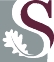 Faculty of AgriSciences
STELLENBOSCH UNIVERSITYNOTE TO EXAMINERS:  You may use any one of the following three sending options for the completed form A and report B:  (i) send the original, signed form and report via the postal or courier services; OR (ii) fax the original, signed form and report; OR (iii) send the original form and report via e-mail, preferably in pdf format.NOTE TO EXAMINERS:  You may use any one of the following three sending options for the completed form A and report B:  (i) send the original, signed form and report via the postal or courier services; OR (ii) fax the original, signed form and report; OR (iii) send the original form and report via e-mail, preferably in pdf format.Contact details for the Examinations Officer: AgriSciencesMs Karin Vergeer                                                         JS Marais Building 1027Victoria StreetStellenbosch UniversityPrivate Bag X1, 7602 Matieland, South AfricaFax:  021-808-2001 (international +27-21-808-2001)E-mail:  ccav@sun.ac.zaDeadline for receipt of form and report:Contact details for the Examinations Officer: AgriSciencesMs Karin Vergeer                                                         JS Marais Building 1027Victoria StreetStellenbosch UniversityPrivate Bag X1, 7602 Matieland, South AfricaFax:  021-808-2001 (international +27-21-808-2001)E-mail:  ccav@sun.ac.zaDeadline for receipt of form and report:INSTRUCTIONS TO EXAMINERS FOR THE ASSESSMENT OF A DOCTORAL DISSERTATIONThe reports of the examiners will be treated as confidential and only technical details will be conveyed to the candidate.1.	EXAMINERS must please complete the examiner’s report form (A), in which a specific recommendation must be made.2.	EXAMINERS must also submit an assessment report on the dissertation (B) (approximately 2 pages), taking into account the following criteria:Has the motivation for the objectives of the specific research been formulated satisfactorily?Do the research results constitute a meaningful contribution to the knowledge of and insight in the relevant field of study?Does the dissertation distinguish clearly between own, new contributions to and known results in the relevant field of study?Is the candidate capable of evaluating the scientific meaning of his/her results and of placing this in context within existing knowledge in the field of study?Does the candidate show signs of independent, critical thinking or other signs of originality?Does the candidate show that he/she is sufficiently capable of doing independent research?Does the dissertation show that the candidate is sufficiently familiar with the relevant research techniques and methods?Does the dissertation show conversance with and a critical attitude towards related literature?Is the material presented in a clear, systematic and logical manner?Is the linguistic, stylistic and technical editing of the dissertation acceptable?Are the research results acceptable for publication?INSTRUCTIONS TO EXAMINERS FOR THE ASSESSMENT OF A DOCTORAL DISSERTATIONThe reports of the examiners will be treated as confidential and only technical details will be conveyed to the candidate.1.	EXAMINERS must please complete the examiner’s report form (A), in which a specific recommendation must be made.2.	EXAMINERS must also submit an assessment report on the dissertation (B) (approximately 2 pages), taking into account the following criteria:Has the motivation for the objectives of the specific research been formulated satisfactorily?Do the research results constitute a meaningful contribution to the knowledge of and insight in the relevant field of study?Does the dissertation distinguish clearly between own, new contributions to and known results in the relevant field of study?Is the candidate capable of evaluating the scientific meaning of his/her results and of placing this in context within existing knowledge in the field of study?Does the candidate show signs of independent, critical thinking or other signs of originality?Does the candidate show that he/she is sufficiently capable of doing independent research?Does the dissertation show that the candidate is sufficiently familiar with the relevant research techniques and methods?Does the dissertation show conversance with and a critical attitude towards related literature?Is the material presented in a clear, systematic and logical manner?Is the linguistic, stylistic and technical editing of the dissertation acceptable?Are the research results acceptable for publication?Faculty of AgriSciences
STELLENBOSCH UNIVERSITYTitle, initial(s) and surnameAddressTel. no.E-mailStatus of examinerUnattached and internalUnattached and internalUnattached and internalStatus of examinerUnattached and externalUnattached and externalUnattached and externalTitle, initial(s) and surnameDegreeField of studyTitle of dissertation(a)	The degree be awarded to the candidate.(b)	Provided certain editorial and/or factual/textual corrections are made to the 	satisfaction of the supervisor, the degree be awarded to the candidate.(c)	Provided certain factual or textual corrections are made to the satisfaction of the 	examiner, the degree be awarded to the candidate.  NOTE: A written confirmation by the examiner that the corrections have been made to his/her satisfaction must be sent by e-mail of fax to both the supervisor and examination officer.(d)	The candidate be given an opportunity to revise and resubmit the dissertation.  	See Section 4.(e)	The dissertation should not be accepted.
Signature of examiner
Signature of examinerDateTitle, initial(s) and surnameTel. no.E-mailTitle, initial(s) and surnameTel. no.E-mailTitle, initial(s) and surnameTitle of dissertation(a)	The degree be awarded to the candidate.(b)	Provided certain editorial and/or factual/textual corrections are made to the 	satisfaction of the supervisor, the degree be awarded to the candidate.(c)	Provided certain factual or textual corrections are made to the satisfaction of the 	examiner, the degree be awarded to the candidate.  NOTE: A written confirmation by the examiner that the corrections have been made to his/her satisfaction must be sent by e-mail of fax to both the supervisor and examination officer.(d)	The candidate be given an opportunity to revise and resubmit the dissertation.  	See Section 4.(e)	The dissertation should not be accepted.
Signature of examiner
Signature of examinerDateEXAMINER, please send to: Examinations Officer: AgriSciencesMs Karin VergeerJS Marais building 1027Victoria StreetStellenbosch UniversityPrivate Bag X1, 7602 Matieland, South AfricaFax: 021-808-2001 (international +27-21-808-2001)E-mail:  ccav@sun.ac.zaDeadline for receipt of form and report:Examiner:Student:Dissertation title:
Signature of examiner
Signature of examinerDate